О внесении изменений в решение Собрания депутатов Ронгинского сельского поселения Советского муниципального района Республики Марий Эл от 30 октября 2020 года № 89 «Об установлении на территории Ронгинского сельского поселения Советского муниципального района Республики Марий Эл земельного налога»	В соответствии с Федеральным законом от 14 июля 2022 года 
№ 263-ФЗ «О внесении изменений в части первую и вторую Налогового кодекса Российской Федерации», Уставом Ронгинского сельского поселения Собрание депутатов Ронгинского сельского поселения РЕШИЛО:1. Внести в решение Собрания депутатов Ронгинского сельского поселения Советского муниципального района Республики Марий Эл от 30 октября 2020 года № 89 «Об установлении на территории Ронгинского сельского поселения Советского муниципального района Республики Марий Эл земельного налога», следующие изменения:пункты 3 – 3.3 признать утратившими силу.2. Настоящее решение вступает в силу после его официального опубликования за исключением пункта 1 настоящего решения, вступающего в силу с 1 января 2023 года.3. Контроль за исполнением настоящего решения оставляю 
за собой. Глава Ронгинского сельского поселения                         Юрина Ю.Н.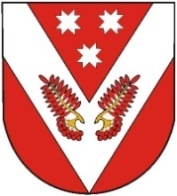 РОССИЙ ФЕДЕРАЦИЙМАРИЙ ЭЛ РЕСПУБЛИКЫСЕСОВЕТСКИЙ МУНИЦИПАЛ РАЙОНЫН РОНГО ЯЛ  ШОТАН ИЛЕМЫН ДЕПУТАТ-ВЛАК ПОГЫНЖОПУНЧАЛРОССИЙСКАЯ ФЕДЕРАЦИЯРЕСПУБЛИКА МАРИЙ ЭЛСОБРАНИЕ ДЕПУТАТОВ РОНГИНСКОГО СЕЛЬСКОГО ПОСЕЛЕНИЯ СОВЕТСКОГО МУНИЦИПАЛЬНОГО РАЙОНАРЕШЕНИЕ41 сессиятретьего созываот «02» ноября 2022 года№ 213